Задания для дистанционного обученияТЕХНОЛОГИЯ 7 в, к классЗадание:1. Ознакомьтесь  с материалом параграфа2. Выполняем одну из предложенных в параграфе практических работ, рецепт можно заменить.3. Высылаем фото отчет (2-3 фото отражающих процесс выполнения работы) по адресу: tech-58@yandex.ru, или в Viber .Примечание:- Девочки работу выполняем аккуратно, не спеша, желательно в присутствии родителей. Соблюдая санитарно-гигиенические нормы, обязательно наличие фартука и косынки, неукоснительно  следуя правилам безопасной работы.- Если нет возможности выполнить практическую работу, то оформляем «Мои любимые рецепты» (раздел для портфолио). 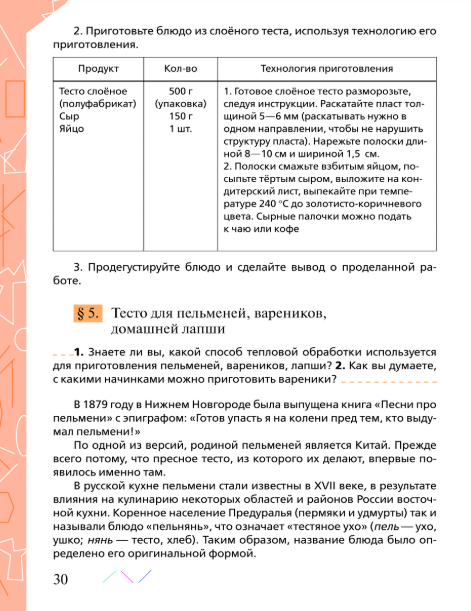 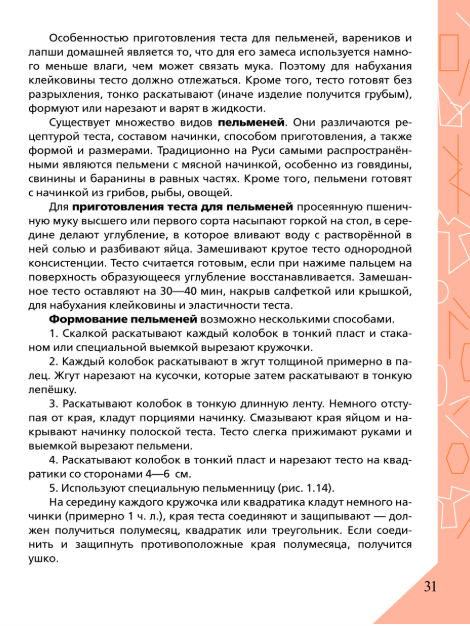 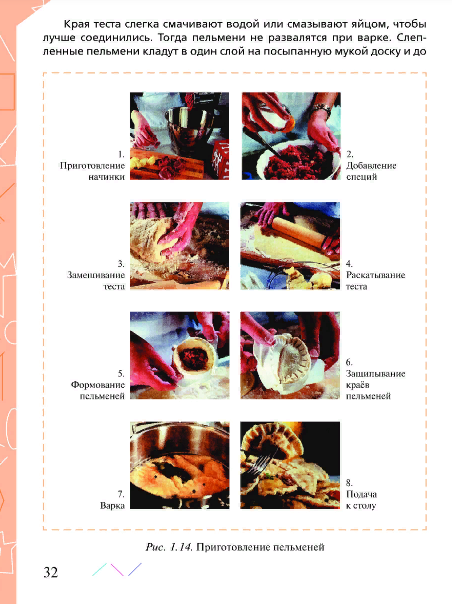 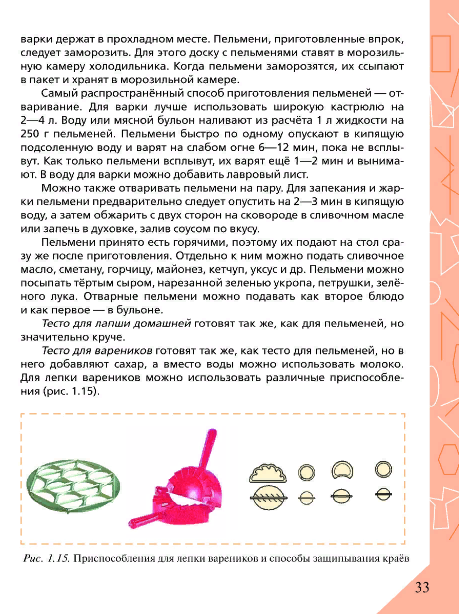 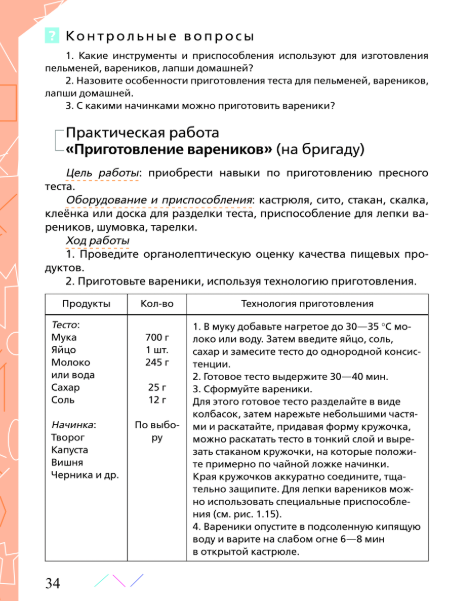 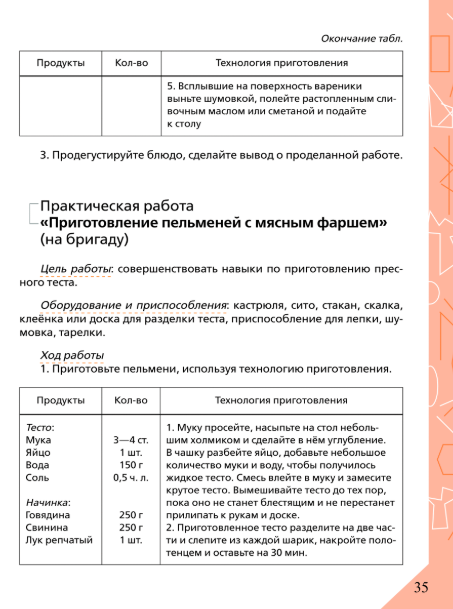 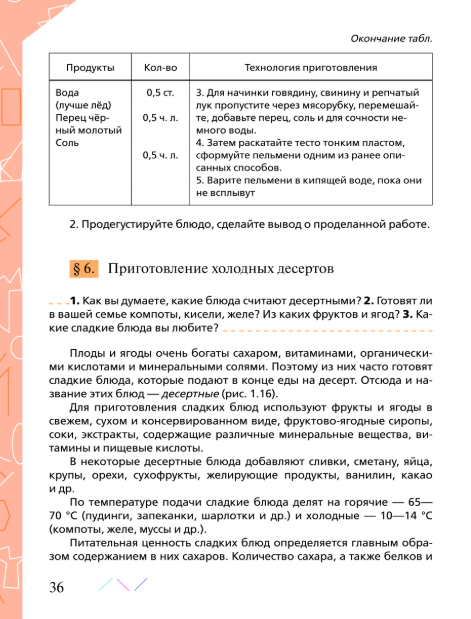 